Scoor een Boek! – Opzet werksessiesDe Scoor een Boek! werksessies zijn bedoeld om het project samen met de POI en uitvoerende Bibliotheken vorm te geven, tools en hulpmiddelen aan te bieden en/of te ontwikkelen en van elkaar te leren. Dit kan per fangebied van de BVO en deelnemende Bibliotheken of voor meerdere fangebieden, BVO’s en Bibliotheken. De werksessies worden in frequentie en inhoud afgestemd met de deelnemers op basis van behoefte en vragen.  Er zijn wel een aantal vaste onderdelen, zowel inhoudelijk als procesmatig.Voorafgaand en gedurende de looptijd van het project zijn 3 tot 4 werksessies voldoende om te voorzien in die behoefte. Het zwaartepunt ligt in de voorbereiding waarbij in het meest gunstige scenario alle voorbereidingen voor kerst en nieuwjaar zijn afgerond.Uit de ervaringen blijkt dat ook de afspraken met de BVO tijdig en duidelijk moeten worden gemaakt als het gaat om filmen, beschikbaarheid van spelers en andere bijdragen van de BVO.  Zelfs dan blijkt dat de praktijk weer net anders kan zijn en afspraken op het laatste moment kunnen worden afgezegd of verplaatst. Flexibiliteit en creativiteit zijn dus bruikbare competenties!Voor het onderdeel sportieve afsluiting is het advies om als het lokale sportbedrijf dit organiseert ook hen van meet af aan te informeren.Opzet Werksessie 1 - Thema: ProjectopzetScoor een Boek!Achtergrond bij en toelichting op het project (pitch en PowerPoint beschikbaar)ProjectinhoudGedurende 10 weken met een sportieve afsluiting medio april.  Onderdelen:Start, rust en sportieve afsluitingSamenwerking met de scholen en Betaald Voetbal Organisatie (BVO) staat centraalSamenwerking waar mogelijk met partners die achter de voordeur komen (Thuiseditie).Samenwerking met lokale sportbedrijf (afsluiting), ook lokaal organiseren onder regie van de BVO.De BVO’s hebben een maatschappelijke tak (MVO) waarmee wordt samengewerkt en afspraken worden gemaakt. De MVO is veelal in hoge mate afhankelijk van de BVO als het gaat om beschikbaar stellen van speler en middelen en hebben ook een beperkte menskracht.  In de uitvoering en bekostiging is het reëel te streven naar een evenwicht tussen inbreng van de Bibliotheek (uren) en de BVO. Onderwerp van gesprek is dat zij de kosten voor de afsluiting en het maken van de films op zich nemen. Eventueel wordt hier ook een sponsor verbonden aan het project.  UitvoeringDe uitvoering kun je opdelen in een aantal grotere onderdelen. Regie ligt bij 1 Bibliotheek in het fangebied. Deze coördineert en heeft rechtstreeks contact met de BVO. De onderdelen zijn:1) School - Aftrap en Rust beide een half uur, uitgevoerd door bibliotheekmedewerker/leesconsulent in de klas. Bij 1 aftrap per gemeente is een speler of mascotte aanwezig indien mogelijk, voor pr moment en officiële aftrap. Van belang bij de uitvoering:Doelgroep benoemen de je wilt bereiken. Bepalend voor communicatie in werving scholen en gezinnen.Piekbelasting; ligt bij Aftrap en Rust. De groepen moeten in korte tijd door de bibliotheek bezocht worden (half uur per bezoek, bij voorkeur alle groepen in 1 week bezoeken) . Is er voldoende capaciteit beschikbaar of kan er extra personeel worden ingezet? Informeren van de leesconsulenten. Hoe wordt het project besproken met de leerkrachten, tussentijds contact, evaluatie en evt. werkvormen voor praten over de gelezen boeken in de rust.SeB! werkt niet met vaste boekenlijst zoals Leesvirus. Bibliotheken kunnen zelf boekenpakket voor in de klas samenstellen of gebruik maken van de boeken in de dBos bibliotheek in de school.Werven scholen via een nieuwsbrief naar scholen en communicatie via leesconsulenten en leescoördinatorenBij Aftrap en Rust werken we met een film van een bekende voetbalspeler. Elk jaar een nieuwe film met andere speler en actualiteit er in verwerkt.  De film wordt bij 1 bibliotheek opgenomen, dichtbij de club i.v.m. beperkte beschikbare tijd speler.
2) Thuis – gezin leest  (zowel als ouders van schooleditie, als andere gezinnen uit de gemeente). Van belang bij de uitvoering:Nadenken over werven gezinnen van schooleditie en gezinnen buiten de schooleditie.Benoemen resultaat dat je als bibliotheek wilt behalen. Bv. Deelname 2 gezinnen uit de VoorleesExpress.Klein beginnen en leren door ervaren en bedenken hoe je het volgende jaar het weer kan verbeteren.Netwerk aanspreken bv vanuit BoekStart – GGD, consultatiebureau. Organisaties die achter de voordeur komen zijn tactisch goede partners om te benaderen.Doelgroep benoemen die je wilt bereiken. Bepalend voor communicatie in werving scholen en gezinnen.Lokale voetbalclub benaderen voor werven van gezinnen. Gebruik maken van sportkantine acties.3) SeB! Experience tijdens de voorjaarsvakantie (activiteiten om kinderen en gezinnen te enthousiasmeren). Van belang bij de uitvoering:Al dan niet in samenwerking met BVO activiteiten bedenken voor in de voorjaarsvakantie, in bibliotheek, stadion, lokale voetbalclub. Al dan niet in een samenwerking met kidsclub BVO wanneer deze aanwezig is.  Al dan niet in samenwerking met lokale sportbedrijven en/of sportcoaches.Mini fanshop in bibliotheek?Thema in bibliotheek tijdens SeB! periode? Actie proefabonnementen voor gezinnen? Of korting op lidmaatschap als je tijdens SeB! periode afsluit.4) Fluitsignaal (sportieve afsluiting) op het sportveld.  Groepen die meedoen aan de schooleditie strijden tegen elkaar op een sportief circuit. Van belang bij de uitvoering:Samenwerken met lokaal sportbedrijf en/of sportcoach. Samen bedenken i.s.m. BVO hoe de sportieve afsluiting in meerdere gemeenten te organiseren binnen 1 week. Samenwerken met BVO over invulling door coördinerende bibliotheek.Tijdens het Fluitsignaal is de bibliotheek aanwezig om enerzijds te netwerken en anderzijds persoonlijk te evalueren met aanwezige leerkrachten en leerlingen.  En daarnaast netwerken met lokale sportcoach/sportbedrijf.Daarnaast bibliotheek aanwezig om gezicht van de bibliotheek te laten zien.School tijdig informeren over de datum van de sportieve afsluitingIn oktober/begin november eerste gesprekken met sportbedrijf en BVO over invulling en organisatie sportieve afsluiting.  Data tijdig doorgeven aan BVO voor aanwezigheid speler of mascotte tijdens de bekendmaking aantal gelezen boeken op school en thuis.
Documenten en hulpmiddelenEr is een aantal documenten beschikbaar (Toolkit) die bij de planning en uitvoering kunnen worden gebruikt. Aan de hand van het stappenplan (Excelbestand) en het Werkplan het hele proces doorlopen.Wat zijn de volgende stappen?Aan de deelnemers vragen wat hun 3 volgende stappen zijn en deze bespreken en vervolgens programma/ inhoud van de volgende werksessie vaststellen.CommunicatieAfspraken maken over het delen van documenten. Bijvoorbeeld Google Drive, Dropbox etc.Opzet Werksessie 2 - Thema: Marketing, PR & CommunicatieStand van zakenBespreken van de voortgang, ervaringen delen en knelpunten oplossenWat zijn de volgende stappen en wat heb je daarvoor nodig?Inbreng van de deelnemers, in subgroepen uiteen. Thema; Marketing en communicatie. 
Aan de hand van het Marketing- en Communicatieplan (document in de Toolkit) het thema bespreken. ThuiseditieIn voorbereiding op de volgende werksessie vast nadenken over vragen en ideeën.Opzet Werksessie 3 – Thema:  Thuiseditie 
Wijziging mogelijk als op basis van concept Thuiseditie 2019 – verwacht in augustus 2018.Presentatie (ppt beschikbaar)Informatie over gezinnen met weinig leescultuur, en wetenschappelijk onderzoek, facts & figures over laagtaalvaardige gezinnen. Doorvertaling naar de Thuiseditie, de vooraf gestelde vragen hierbij:•	Welke resultaten en doelen stel je aan de Thuiseditie•	Hoe bereik je de doelgroep en hoe communiceer je daarmee?•	Hoe zet je de thuiseditie uit?Plenair brainstormen hieroverWat zijn succeservaringen met het bereiken van laagtaalvaardige gezinnen ? Wat werkt, wat zijnideeën? Bijvoorbeeld: VoorleesExpress (VE), welke elementen zijn belangrijk.App,  Spelletjes, websiteBereik via VVE -> speciale klasjes kinderen met taalachterstand en via hen de ouders bereiken; een   mini- VE met huisbezoekOuders bij aftrapmoment in de schoolHet moet leuk zijn! Niet omdat het moet!Samenwerken met bijv. GGD, Taalcafé, Taalpunt, sociale wijkteams; hoe verbinden met Thuiseditie?Ideeën voor pilotsVE; eind van de periode persoonlijk benaderen, deelname niet leeftijdsgebonden. Huiskamersessie; ouders op uitnodiging, wat heb je nodig?Ontmoetingen in de Bibliotheek, bezoek ouders, terugkomen, voorstelling, maandlidmaatschapExterne partner (bijv. GGD)Pyramidegroep vanuit peuterspeelzalen (VVE)Via school (leerkrachten) nieuwe gezinnen selecterenGezinnen die VE hebben meegedaan, daaruit 2 (of meer) gezinnen naar Thuiseditie. Lokale voortgangOpzet Werksessie 4 – Thema: Aftrap en sportieve afsluitingAftrapStarten met een reflectie op de Aftrap en de officiële Aftrap per gemeente; wat werkt goed en wat nemen we mee naar de Sportieve Afsluiting.Sportieve afsluiting	Uit welke onderdelen bestaat de Sportieve Afsluiting, welke rollen zijn er en wie vult die op welke manier in? Wat lukt lokaal zelf te doen en bij wat zou je ondersteuning kunnen gebruiken? Welke materialen zijn nodig en wat kun je de komende tijd verwachten?
Onderdelen:Sportieve activiteitLocatieSportcircuit op het voetbalveldBekendmaking aantal gelezen boekLokaal, gemeente, fangebied, provincie, landelijkPersmoment (rollen)Afsluiting Thuiseditie, gezinnen regulier en pilot gezinnenAanwezigen bij de afsluiting:Speler en/of mascotteLeerlingenDocentenLeesconsulentenDirecteur BibliotheekContactpersoon BVO Sportbedrijf/ gemeenteSamenwerkingspartners (bijv. GGD)Sponsoren (mogelijk)Miniprogramma bekendmaken EindscoreWie van de aanwezigen geef je welke rol?Presentator/ mini interview; suggesties omroeper, max 5 minuten aan de hand van vragen (regisseren). Wat is het goede verhaal:  lezen is leuk, voor iedereenBibliotheekdirecteur (instrueren vooraf)Voetballer en leerling (uit de film)Leerling, speler en directeur Bibliotheek eindstand laten onthullen;  alternatief als speler niet komt; mascotteLeesconsulenten zijn zichtbaar en zoeken contact met leerkrachten en leerling, eerste globale evaluatie.De Bibliotheek is eerste contact  voor de pers; vanuit de Bibliotheek organiseren, contactpersoon, uitnodigen, opvangen en voorstellen aan andere genodigden (i.i.g. bibliotheek directeur en contact persoon BVO). Er is ook een versie Afsluiting met minder genodigden, alleen mascotte, leesconsulenten en mogelijk een speler. Bibliotheek is ook hier in de ‘lead’ bij bekendmaking eindstand, contact pers.Te regelen en materialen voor de afsluitingDoor Bibliotheek:Informatie over locatie en tijdstippen tijdig communiceren met de scholenScore ophalen in de laatste week, in de rust afspraak makenEindscore; per gemeente en per fangebied.  Schooleditie  + thuiseditie samen optellenAantal ingeleverde thuisposters wel tellen!  Dit in verband met effectiviteit en aanpassing volgende edities.Prijs voor winnende groep sportieve afsluiting regelen met voetbalclub (gesigneerde bal)
Door POI (drukkosten voor de Bibliotheek) :ScorekaartenPoster eindstand voor AfsluitingScoor een Boek! oorkonde eindscore per klasWerksessie 5 - Thema: Evaluatie Scoor een Boek!Hoofdvragen: Voor wie, welke evaluatie? Intern en extern?Evaluatie met de scholenDit kan digitaal via ‘SurveyMonkey’ .  Evaluatie BibliotheekInterne evaluatie met: coördinator, leesconsulenten, directeur, frontoffice. Thema’s;  instructie leesconsulenten, capaciteitsplanning, reflectie op  aftrap, rust en afsluiting, materialen beschikbaar (drukwerk), Experience wijze van aanmeldenThuiseditie/gezinnenEvalueren lokaal en met POIAantallen/ cijfersWijze van aanmelden Pilots Thuiseditie (landelijke evaluatiepunten)Bereik van welke doelgroep? Kijken naar postcodes?Samenwerking met BVO en scholenAfsprakenTaak/ rolverdelingPR & Marketing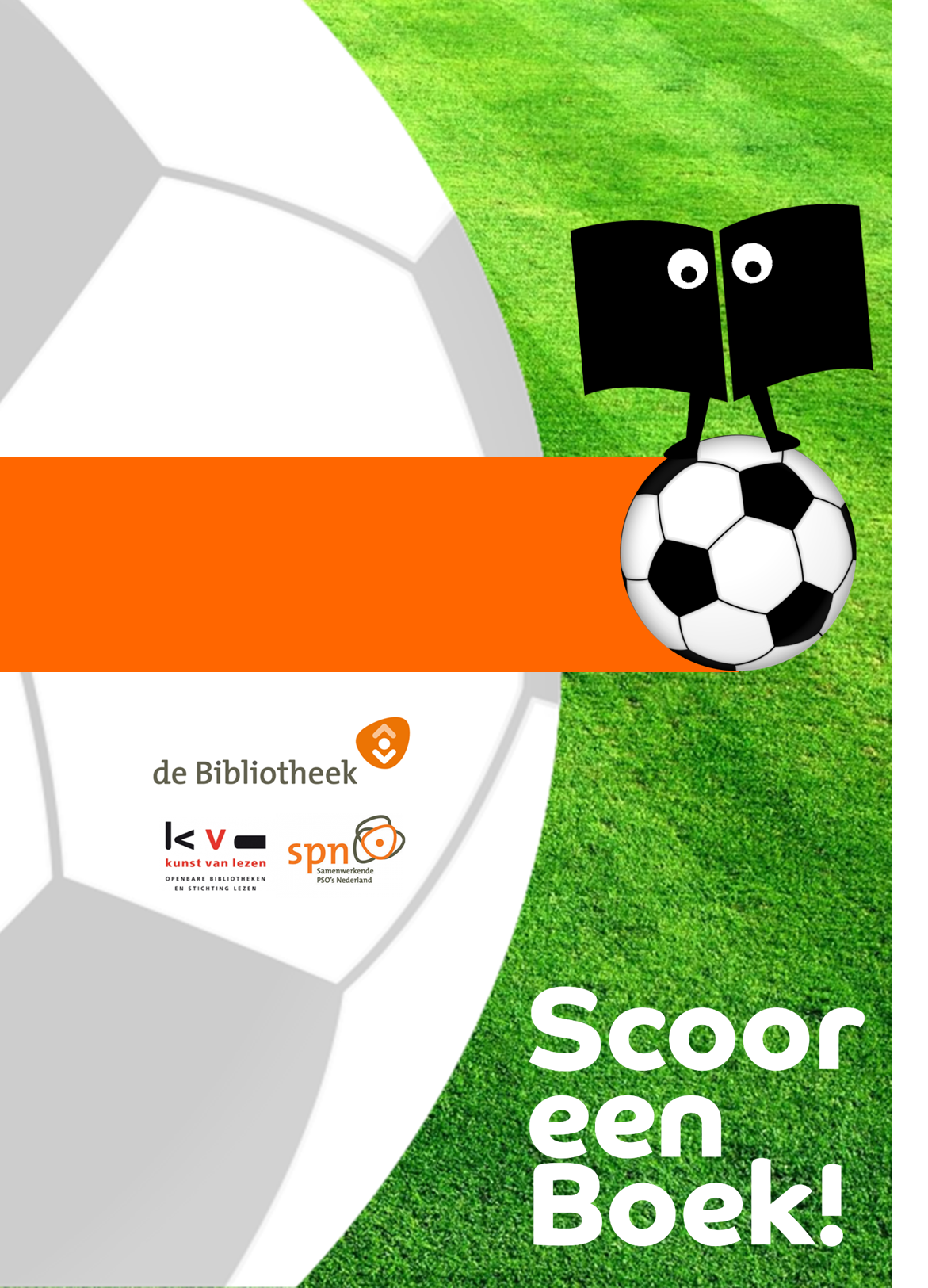 